NENNUNG <> INSCHRIJVING 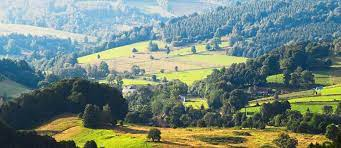 1. MÜNSTERLANDAUSFAHRT    7-8 mei 2022  Behoudens de lunchkosten in Berghotel Hohe Mark  (www.berghotel.nrw) worden alle kosten ter plaatste betaald.   Wij nemen deel aan de Münsterlandausfahrtnaam: aantal personen:auto merk-/type:Wij zijn aanwezig op:vrijdag 6 mei:   zaterdag 7 mei:  zondag 8 mei: a.u.b. invullen en aanvinken Hotel Seehof M.b.t. logies en ontbijt heeft de organisatie een prijsafspraak gemaakt met met Hotel Seehof (https://wellnesshotel-seehof.de/) Wij boeken zelf ons verblijf in Haltern am See. Tarieven: eenpersoonskamer met ontbijt €100,- per nachtDoppelzimmer met ontbijt €130,- per nacht Kamperen in de omgeving is ook mogelijk. Mocht support van Nils Laue nodig zijn dan is hij bereikbaar op 0049 1702385398 of nils.laue.mh@gmail.com Onze lunchbuffet reservering in Berghotel Hohe Mark (https://www.berghotel.nrw/)aantal personen …….. x €20,- per persoon = € …….. met onze bijdrage aan de organisatiekosten: €10,- per auto  het totaal bedrag wordt overgemaakt naar de clubrekening DVSCC NL 90 INGB 0004 3119 90 met vermelding van ‘naam’ en ‘Münsterland’Download s.v.p. dit word-document en retourneer het ingevuld en wel naar secretariaat.dvscc@gmail.com  de inschrijving sluit op 24 april    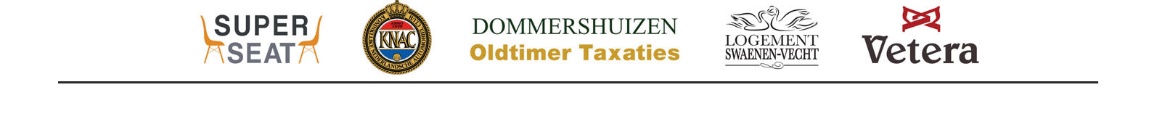 